网上服务大厅“学生留学申请”使用指南1. 整体流程“学生留学申请”的整体工作流程如下图，其中教师相关任务包括：①辅导员审核；②导师审核；③教务秘书审核；④研究生秘书审核；⑤外事秘书审核；⑥学院领导审核。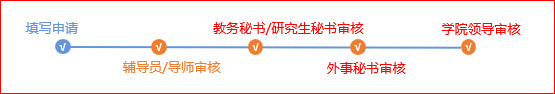 2. 查看待办学生提交申请后，辅导员、导师、教务秘书、研究生秘书、外事秘书、学院领导、国际处审核人员将依次收到待办事宜。请通过学校内网门户或网上服务大厅首页“我的待办”栏目，进入待办页面查看。电脑端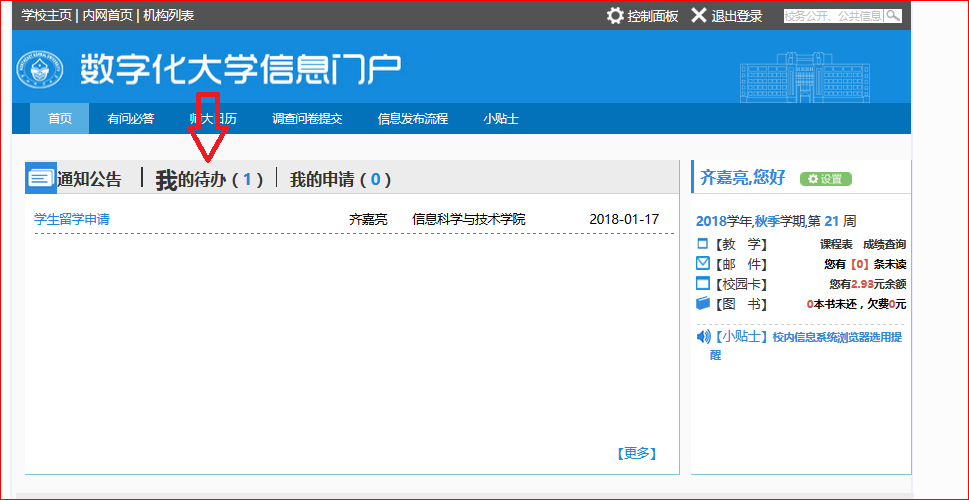 （学校内网门户）  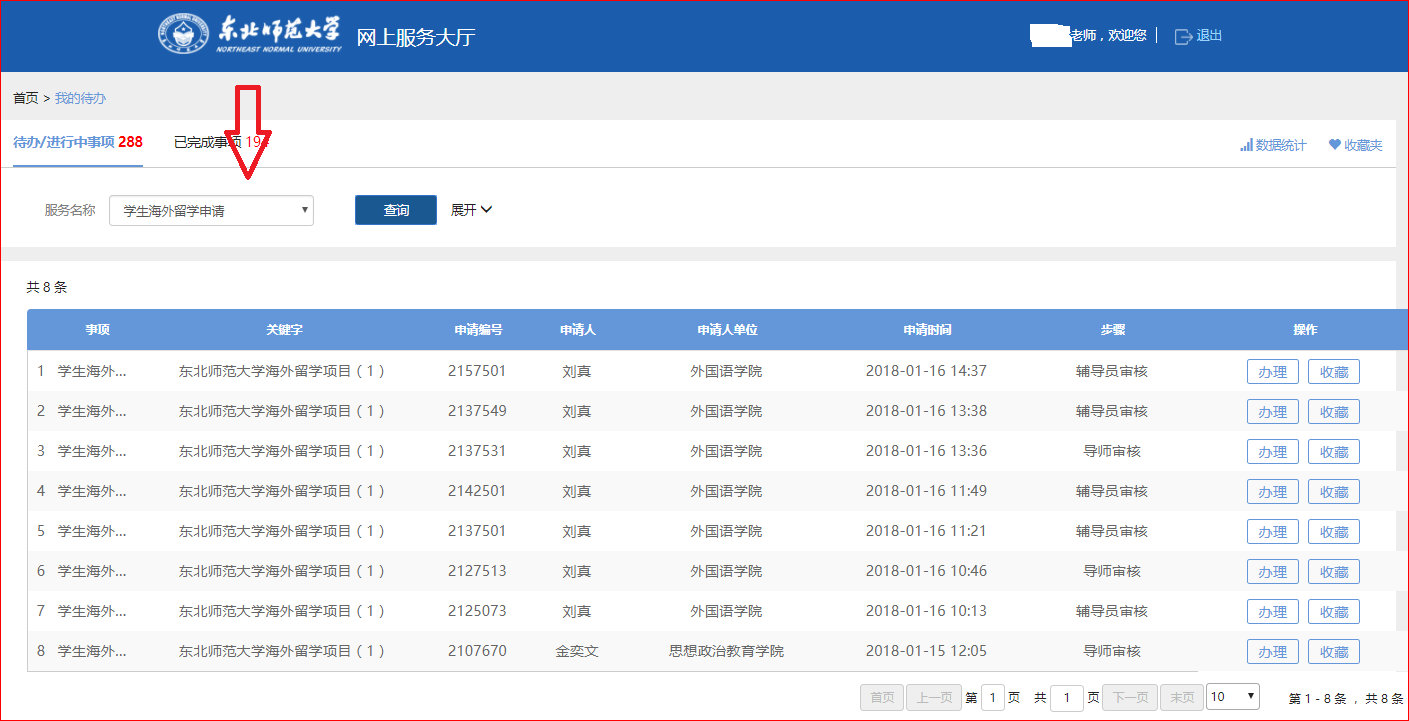 （网上服务大厅my.nenu.edu.cn）手机端关注学校微信门户，在“服务大厅”应用可收到待办提醒。请务必关注微信号，及时查收待办提醒。 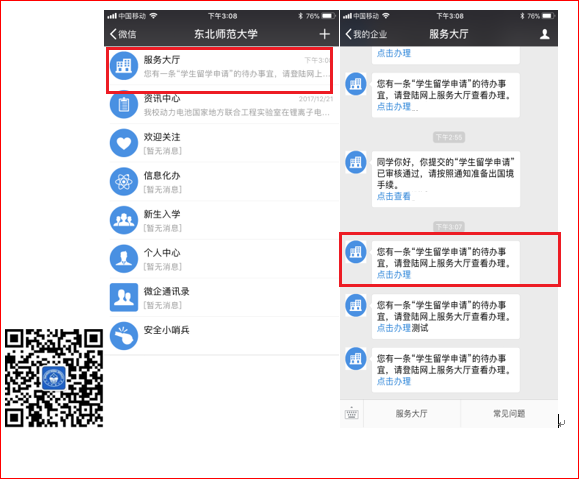 3.在线审核打开每条申请，可以查看申请详细信息、此前节点的审批意见。请根据之前的审批意见、审批文本框中的提示填写审批意见。审批通过后，信息自动提交至下一节点。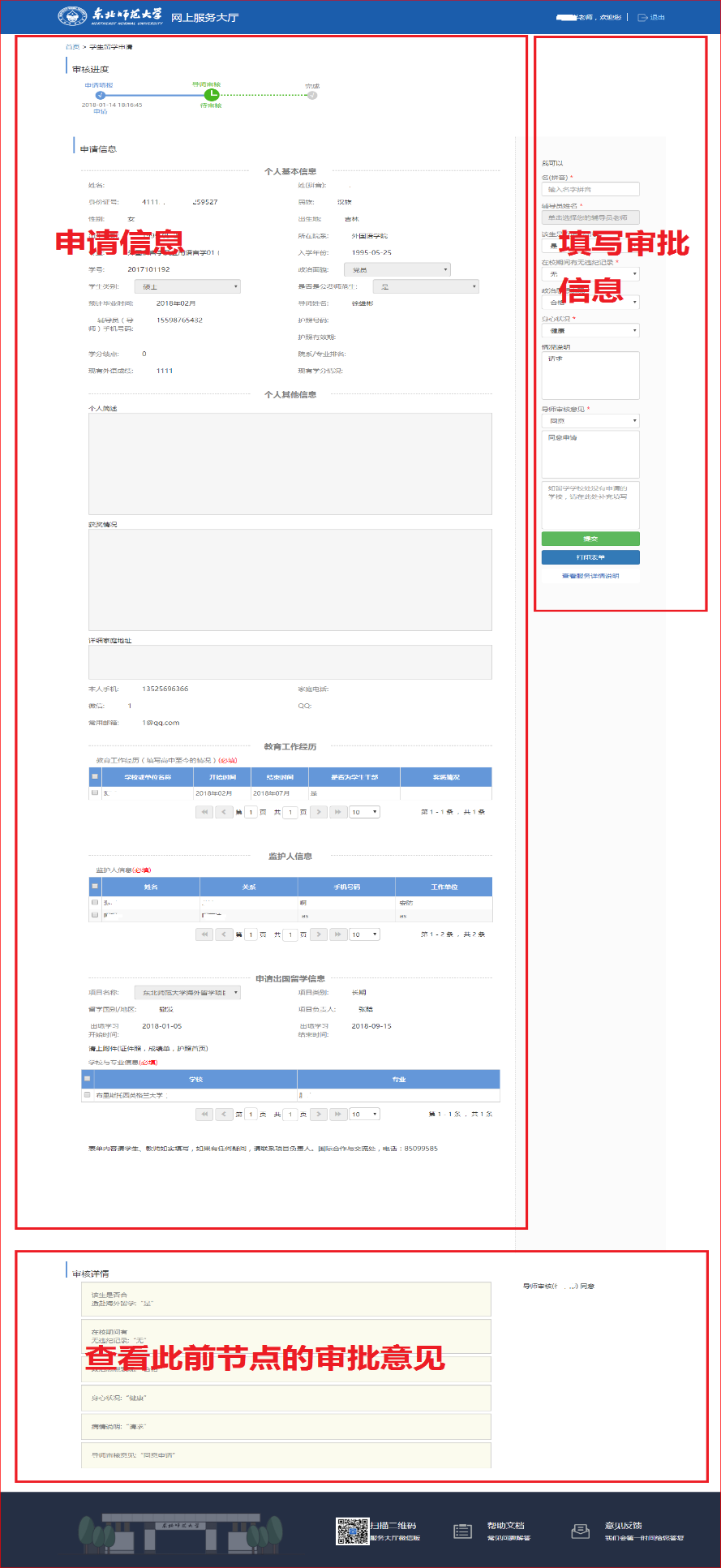 4. 查看办理过的申请及后续进度通过学校内网门户或网上服务大厅首页进入“我的待办”列表页面，在“已完成事项”标签下查看申请，即可看到审批进度。  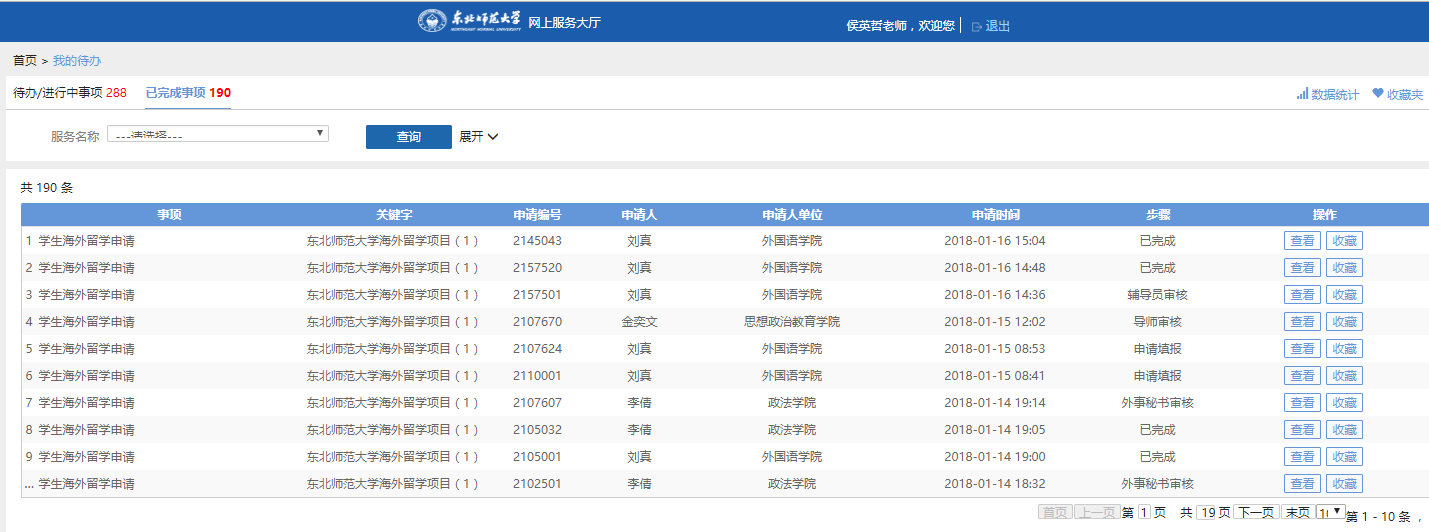 